Name:								Date:						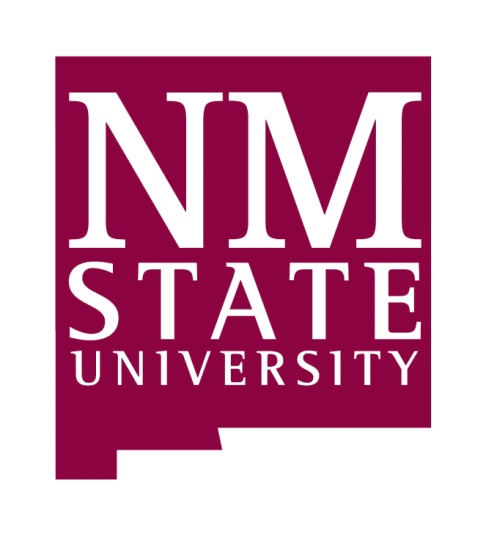 Time:								Outfall Number:				Outfall Location:												Last Rain Occurred: 	<24 Hours		<3 Days			More than 3 DaysFlow: 	None		Trickle	        <Half Capacity	Half Capacity	     >Half Capacity	Full Capacity	If flow is present, collect a sample in a clean, glass jar and complete the following evaluation:Sheen:				  Foam:				Color:					  Floating Solids:		  	  Odor:				Suspended Solids:			Flow Direction:					Suspected Origin of Flow:					Illicit Discharges (Check Applicable Discharge Type):Allowable Discharges (Check Applicable Discharge Type): Does the Outfall Require Maintenance/Repair? 	Yes 	NoIf yes, explain:													Does the Outfall Need Cleaning? 	Yes 	NoSediment:				Debris:	 				Trash:				If yes, explain:													Is Illegal Dumping Occurring? 	Yes 	NoIf yes, explain:													Comments:																																									Motor Vehicle FluidsWastewater from Pavement/Exterior Building Washing with Soap, Detergent, Solvent, or DegreaserConcrete WashoutHousehold Hazardous WasteMaterial that will Damage, Block, or Clog the MS4Wastewater from Animal Pen or KennelDomestic Sewage or Septic Tank Waste, Grease Trap WasteRubble, Debris, Tile, Concrete, Brick, Asphalt or Other Building Material Wastewater from Commercial Vehicle Washing, Cleaning, or Maintenance Wastewater from Commercial Mobile Power WasherWastewater from Commercial Floor, Rug, or Carpet CleaningOther:				Water from Line Flushing (but not Allowed if Hyper-Chlorinated)Run-off from Landscape Irrigation and Lawn WateringDechlorinated Swimming Pool WaterDischarges from Emergency Fire Fighting ActivitiesWater from Foundation or Footing DrainsAir Conditioning CondensationUncontaminated GroundwaterDischarges from Potable Water SourcesWater from Crawl Space PumpsIndividual Residential Car WashingFlows from Riperian Habitats, Springs, or WetlandsOther:				